Российская Федерация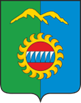 Администрация города ДивногорскаКрасноярского краяП О С Т А Н О В Л Е Н И Е 01. 03 . 2021					г. Дивногорск	                                               №  45пО внесении изменений в постановление администрации города Дивногорска от 28.01.2020 № 08п    «Об утверждении реестра мест (площадок) накопления твердых коммунальных отходов, расположенных на территории муниципального образования город Дивногорск»В соответствии с Федеральным законом от 06.10.2003 № 131- ФЗ «Об общих принципах организации местного самоуправления в Российской Федерации»,  п.4 ст.13.4 Федерального закона от 24.06.1998 № 89 - ФЗ «Об отходах производства и потребления», постановлением Правительства Российской Федерации от 31.08.2018 № 1039 «Об утверждении Правил обустройства мест (площадок) накопления твердых коммунальных отходов и ведения их реестра», руководствуясь статьей 43 Устава города Дивногорска,ПОСТАНОВЛЯЮ:1. В преамбуле постановления слова «муниципальное образование город Дивногорск» заменить словами «городского округа город Дивногорск».  2.  Приложение к постановлению администрации города Дивногорска от 28.01.2020 № 08п «Об утверждении реестра мест (площадок) накопления твердых коммунальных отходов, расположенных на территории городского округа город Дивногорск» изложить в редакции согласно приложению к настоящему постановлению.3. Постановление подлежит опубликованию в средствах массовой информации и размещению на официальном сайте администрации города Дивногорска в информационно-телекоммуникационной сети «Интернет».4. Настоящее постановление вступает в силу с момента его опубликования в  средствах  массовой информации.  5. Контроль  за исполнением настоящего постановления  возложить на заместителя Главы города Середу А.И.Глава города								                   С.И. Егоров